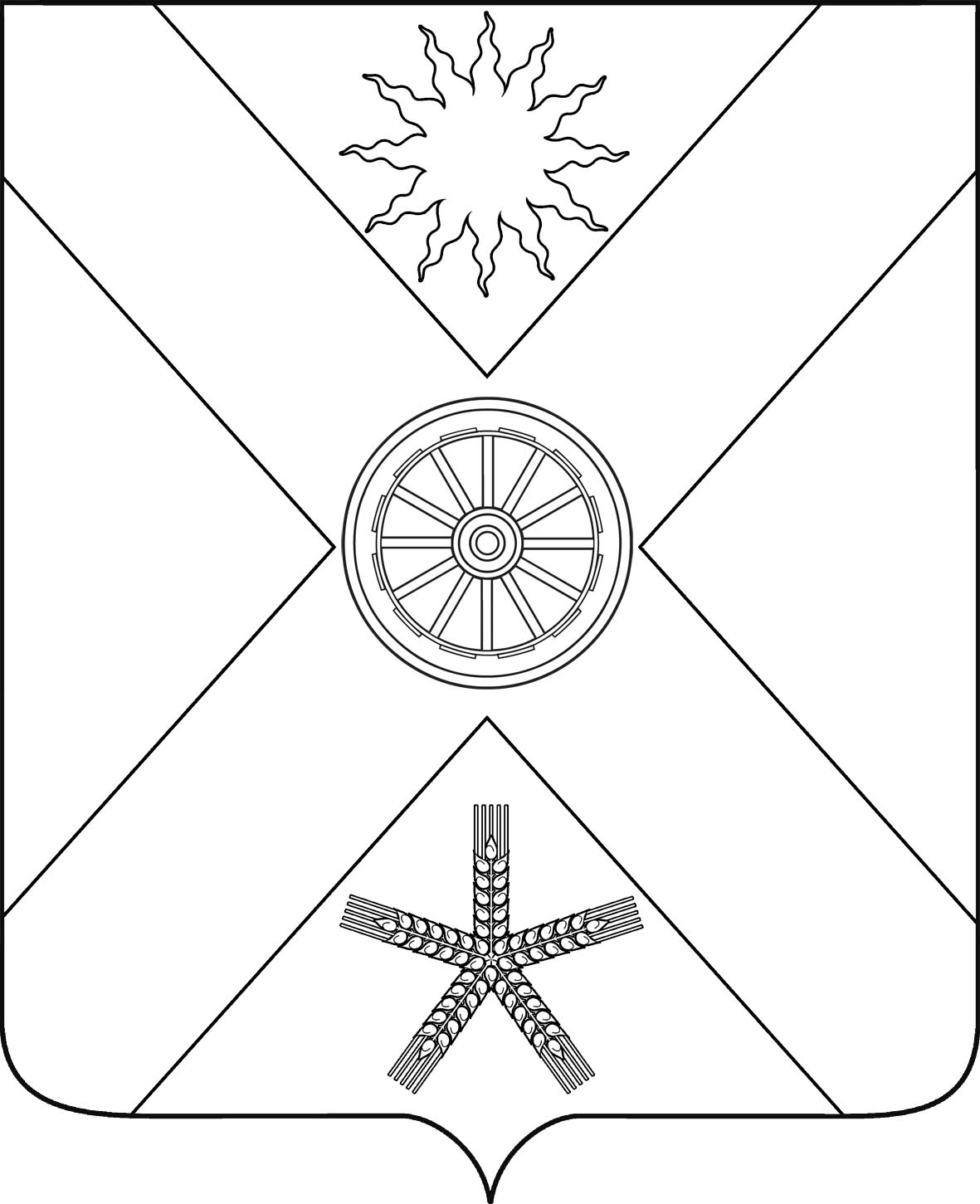 РОССИЙСКАЯ ФЕДЕРАЦИЯРОСТОВСКАЯ  ОБЛАСТЬ ПЕСЧАНОКОПСКИЙ РАЙОНМУНИЦИПАЛЬНОЕ ОБРАЗОВАНИЕ«ПЕСЧАНОКОПСКОЕ СЕЛЬСКОЕ ПОСЕЛЕНИЕ»АДМИНИСТРАЦИЯ ПЕСЧАНОКОПСКОГО СЕЛЬСКОГО ПОСЕЛЕНИЯПОСТАНОВЛЕНИЕ01.06.2016                                          №  223                          с. Песчанокопское«Об участии органов местного самоуправленияв профилактике терроризма и экстремизма, минимизации и (или) ликвидации последствийпроявлений терроризма и экстремизмана территории Песчанокопского сельскогопоселения»     В соответствии с Федеральными законами: от 06.10.2003 № 131-ФЗ «Об общих принципах организации местного самоуправления в Российской Федерации», от 06.03.2006 № 35-Ф3 «О противодействии терроризму», от 25.07.2002 № 114-ФЗ «О противодействии экстремистской деятельности», Указом Президента Российской Федерации от 15.02.2006 № 116 «О мерах по противодействию терроризму»,ПОСТАНОВЛЯЮ:    1. Утвердить Положение об участии органов местного самоуправления в профилактике терроризма и экстремизма, минимизации и (или) ликвидации последствий проявлений терроризма и экстремизма на территории Песчанокопского сельского поселения (приложение).     2. Настоящее постановление вступает в силу с момента его подписания и подлежит обнародованию на официальном сайте Администрации Песчанокопского сельского поселения, в сети интернет.         3. Контроль за выполнением настоящего постановления оставляю за собой.Глава Песчанокопскогосельского поселения                                                                           Ю.Г.АлисовПостановление вноситинспектор по ГО и ЧС Приложение к постановлению ГлавыПесчанокопского сельскогопоселенияот 01.06.2016 № 223Положение
об участии органов местного самоуправления в профилактике терроризма и экстремизма, минимизации и (или) ликвидации последствий проявлений терроризма и экстремизма на территории Песчанокопского сельского поселения 1. Общие положения1.1. Настоящее Положение разработано в соответствии с Федеральным законом от 06.10.2003 № 131-ФЗ «Об общих принципах организации местного самоуправления в Российской Федерации», Федеральным законом от 06.03.2006 № 35-Ф3 «О противодействии терроризму», Федеральным законом от 25.07.2002 № 114-ФЗ «О противодействии экстремистской деятельности», Указом Президента Российской Федерации от 15.02.2006 № 116 «О мерах по противодействию терроризму», Уставом Песчанокопского  сельского поселения  и определяет цели, задачи и полномочия органов местного самоуправления поселения при участии в деятельности по профилактике терроризма и экстремизма, а также в минимизации и (или) ликвидации последствий проявлений терроризма и экстремизма на территории Песчанокопского сельского поселения (далее - профилактика терроризма и экстремизма).
1.2. Уполномоченным органом местного самоуправления Песчанокопского сельского поселения по участию в профилактике терроризма и экстремизма является Администрация Песчанокопского сельского поселения.
1.3. Участвуя в профилактике терроризма и экстремизма, Администрация  Песчанокопского сельского поселения взаимодействует с общественными и религиозными объединениями, международными и иными организациями, гражданами.
1.4. При осуществлении мероприятий по профилактике терроризма и экстремизма участники такой деятельности руководствуются Конституцией Российской Федерации, Федеральными законами, нормативными правовыми актами Ростовской области, Уставом Песчанокопского сельского поселения, муниципальными правовыми актами Собрания депутатов и Администрации Песчанокопского сельского поселения, а также настоящим Положением.2. Цели и задачи2.1. Основными целями участия в профилактике терроризма и экстремизма являются:1. Противодействие терроризму и экстремизму, а также защита жизни граждан, проживающих на территории Песчанокопского сельского поселения от террористических и экстремистских актов; 2. Усиление антитеррористической защищенности потенциально опасных объектов, мест массового пребывания людей и объектов жизнеобеспечения, находящихся в собственности или в ведении сельского поселения, иных субъектов, осуществляющих свою деятельность на территории Песчанокопского сельского поселения; 3. Организация и проведение информационно-пропагандистских мероприятий, направленных на раскрытие сущности и разъяснения общественной опасности терроризма, оказание позитивного воздействия на граждан с целью формирования у них неприятия идеологии терроризма, обучение населения формам и методам предупреждения террористических угроз, порядку действий при их возникновении; 4. Уменьшение проявлений экстремизма и негативного отношения к лицам других национальностей и религиозных конфессий;5. Формирование у граждан, проживающих на территории сельского поселения, внутренней потребности в толерантном поведении к людям других национальностей и религиозных конфессий на основе ценностей многонационального российского общества, культурного самосознания, принципов соблюдения прав и свобод человека;6. Формирование толерантности и межэтнической культуры в молодежной среде, профилактика агрессивного поведения.
2.2. Для достижения целей, указанных в пункте 2.1 настоящего Положения, необходимо решение следующих задач:
1) Информирование населения Песчанокопского сельского поселения по вопросам противодействия терроризму и экстремизму; 2) Содействие правоохранительным органам в выявлении правонарушений и преступлений данной категории, а также ликвидации их последствий; 3) Пропаганда толерантного поведения к людям других национальностей и религиозных конфессий;4) Воспитательная работа среди детей и молодежи, направленная на устранение причин и условий, способствующих совершению действий экстремистского характера;5) Недопущение наличия нацистской атрибутики или символики, иных элементов атрибутики или символики экстремистской направленности на объектах инфраструктуры.3. Основные направления участия органов местного самоуправления в профилактике терроризма и экстремизма на территории Песчанокопскогосельского поселения 3.1. Основными направлениями участия органов местного самоуправления в профилактике терроризма и экстремизма являются:1. Организация и проведение со школьниками тематических занятий, направленных на гармонизацию межэтнических и межкультурных отношений, профилактику проявлений ксенофобии и укрепление толерантности, в том числе конкурсов, социальной рекламы, лекций, вечеров вопросов и ответов, консультаций, показов учебных фильмов; 2. Организация и проведение занятий с детьми дошкольного возраста, включая игры, викторины и иные мероприятия, направленные на формирование уважения, принятие и понимание богатого многообразия культур народов, их традиций и этнических ценностей; 3. Оборудование информационных уличных стендов и размещение на них информации (в том числе оперативной информации) для населения Песчанокопского сельского поселения по вопросам противодействия терроризму и экстремизму; 4. Организация и проведение пропагандистских и агитационных мероприятий по вопросам противодействия терроризму и экстремизму (разработка и распространение памяток, листовок, пособий) среди населения Песчанокопского сельского поселения; 5. Приобретение и использование учебно-наглядных пособий, видеофильмов по тематике толерантного поведения к людям других национальностей и религиозных конфессий, антитеррористической и антиэкстремистской направленности в целях укрепления толерантности, формирования уважительного отношения населения к культуре и традициям народов; 6. Проведение разъяснительной работы с молодежью в форме бесед, семинаров;7. Разъяснение населению Песчанокопского сельского поселения понятий и терминов, содержащихся в действующем законодательстве, касающихся ответственности за действия, направленные на возбуждение социальной, расовой, национальной и религиозной розни;8. Проверка объектов муниципальной собственности на предмет наличия нацистской атрибутики или символики, иных элементов атрибутики или символики экстремистской направленности.4. Компетенция органов местного самоуправления4.1 Собрание депутатов Песчанокопского сельского поселения:1. В соответствии с действующим законодательством принимает решения в пределах своей компетенции по вопросам участия в профилактике терроризма и экстремизма в границах сельского поселения;2. Предусматривает ежегодно при утверждении бюджета сельского поселения расходы для реализации мероприятий по профилактике терроризма и экстремизма на территории Песчанокопского сельского поселения;4.2. Администрация Песчанокопского сельского поселения:1. В пределах своей компетенции принимает муниципальные правовые акты по вопросам участия в профилактике терроризма и экстремизма;2. Изучает общественное мнение, политические, социально-экономические и иные процессы на территории Песчанокопского сельского поселения, оказывающие влияние на ситуацию в области противодействия терроризму и экстремизму; 3. Разрабатывает программы и планы, предусматривающие мероприятия, направленные на профилактику терроризма и экстремизма на территории Песчанокопского сельского поселения; 4. Осуществляет профилактическую и разъяснительную работу с жителями Песчанокопского сельского поселения; 5. Участвует в проведении антитеррористических учений, направленных на отработку взаимодействия органов государственной власти и органов местного самоуправления сельского поселения при осуществлении мер по противодействию терроризму, в том числе по минимизации и ликвидации последствий его проявлений. 6. Предусматривает ежегодно при подготовке проекта бюджета сельского поселения расходы для реализации мероприятий по профилактике терроризма и экстремизма, а также минимизации и ликвидации последствий проявления терроризма и экстремизма на территории Песчанокопского сельского поселения; 7. Ежегодно представляет Совету депутатов Песчанокопского сельского поселения информацию о выполнении целевых программ в рамках ежегодного отчета о деятельности Администрации.
5. Финансовое обеспечение мероприятий по участиюв профилактике терроризма и экстремизма5.1. Финансовое обеспечение профилактики терроризма и экстремизма, минимизации и (или) ликвидации последствий проявлений терроризма и экстремизма в границах сельского поселения, является расходным обязательством Песчанокопского сельского поселения и осуществляется за счет средств, предусмотренных в местном бюджете, на соответствующий финансовый год.